CONTRAT DE MUTATION JOUEUR SENIOR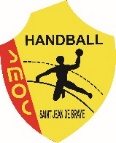 Joueur (Nom, Prénom) : …………………………………………….………………………………………………………Né le :…………………………….Demeurant : ………………………………………………………………………………………………………………………………………………………………Tel : ……………………………………………Mail : ………………………………………………………………Venant du club de : ………………………………………………………………………………………………Suite à la demande de : ………………………………………………………………………… de muter vers le club de la SMOC HANDBALL St Jean de Braye, il est convenu entre les deux parties que les frais de mutation dus aux instances fédérales (149€) seront réglés à la fédération par le club de la SMOC HANDBALL, mais pourront être remboursés par le joueur en fonction des cas de figure suivant : CAS n°1 : Je m’investis dans le club pour toute la saison : Prise en charge/aide aux entraînements/accompagnement d’une équipe de jeunes (du babyhand aux -18, se mettre en relation avec Christophe christophelandre8@gmail.com)Arbitrages officiels pour le compte du club (formation possible, se mettre en relation avec Géraud geraud.crouzet@hotmail.fr)Apport de sponsors/mécénat à hauteur minimum de 150€ (se mettre en relation avec Jean-Christophe jc.v1@wanadoo.fr  )Le club prend en charge la totalité de la mutationCAS n°2 : Je participe à quelques actions de bénévolat5 arbitrages club sur les matchs à domicile des équipes jeunes (se mettre en relation avec Gwendal leboulairegwendal@gmail.com)5 suivis de jeunes arbitres : accompagner nos jeunes arbitres désignés sur les arbitrages à domicile (se mettre en relation avec Gwendal leboulairegwendal@gmail.com)Le club prend en charge la totalité de la mutation si je reste au club la saison prochaineLe club prend en charge 50% de la mutation si je quitte le club la saison prochainePour les cas 1 et 2 :La SMOC HANDBALL règle les frais de mutation aux instances fédéralesLe joueur dépose lors de son inscription 2 chèques de caution d’une valeur de 74,50€ chacun.Au renouvellement de licence, le club restitue les 2 chèques si le joueur reconduit sa licence et a effectué l’une des actions de bénévolat, 1 chèque si le joueur ne reconduit pas sa licence mais a effectué les actions de bénévolat, aucun chèque si le joueur ne reconduit pas sa licence et n’a pas effectué les actions de bénévolatCAS n°3 : Je ne souhaite pas faire de bénévolatJe rembourse l’intégralité des frais de mutation au club (149€)Pour le cas n°3, le joueur règle les frais de mutations en même temps que sa cotisation (possibilité d’étaler le paiement en plusieurs chèques)Fait à St Jean de Braye, le : Le Président									Le joueur